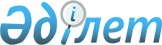 О внесении изменений и дополнений в приказ Министра энергетики Республики Казахстан от 7 октября 2014 года № 42 "Об утверждении Положения государственного учреждения "Комитет атомного и энергетического надзора и контроля Министерства энергетики Республики Казахстан" и его территориальных органов"Приказ Министра энергетики Республики Казахстан от 23 апреля 2020 года № 157
      ПРИКАЗЫВАЮ:
      1. Внести в приказ Министра энергетики Республики Казахстан от 7 октября 2014 года № 42 "Об утверждении Положения государственного учреждения "Комитет атомного и энергетического надзора и контроля Министерства энергетики Республики Казахстан" и его территориальных органов" (зарегистрирован в Реестре государственной регистрации нормативных правовых актов № 9795, опубликован 20 октября 2014 года в информационно-правовой системе "Әділет") следующие изменения и дополнения:
      в Положении государственного учреждения "Комитет атомного и энергетического надзора и контроля Министерства энергетики Республики Казахстан", утвержденном указанным приказом:
      в пункте 14:
      в функциях:
      дополнить подпунктом 2-1) следующего содержания:
      "2-1) разрабатывает подзаконные нормативные правовые акты, определяющие порядок оказания государственных услуг;";
      подпункт 22) изложить в следующей редакции:
      "22) направляет государственному органу, осуществляющему руководство в соответствующих сферах естественных монополий, информацию о несоответствии деятельности субъекта естественной монополии, оказывающего услугу по передаче электрической энергии, требованиям пункта 6 статьи 13-1 Закона Республики Казахстан "Об электроэнергетике";";
      дополнить подпунктом 26-1) следующего содержания:
      "26-1) осуществляет контроль и надзор за состоянием антитеррористической защищенности ядерных установок, радиационных источников, пунктов хранения радиоактивных материалов, за системами единого государственного учета и контроля ядерных материалов, радиоактивных веществ, радиоактивных отходов, участвует в организации мониторинга состояния антитеррористической защищенности производственных объектов;";
      подпункт 37) изложить в следующей редакции:
      "37) осуществляет анализ и сверку полученной информации о наличии, перемещении и местонахождении источников ионизирующего излучения и вносит ее в реестр источников ионизирующего излучения;";
      дополнить подпунктом 41-1) следующего содержания:
      "41-1) осуществляет рассмотрение проектов документов по стандартизации в пределах компетенции, а также подготовку предложений по разработке, внесению изменений, пересмотру и отмене национальных, межгосударственных стандартов, национальных классификаторов технико-экономической информации и рекомендаций по стандартизации для внесения в уполномоченный орган в сфере стандартизации;";
      подпункт 47) изложить в следующей редакции:
      "47) размещает на интернет-ресурсе Министерства энергетики Республики Казахстан реестр аккредитованных организаций, осуществляющих экспертизу ядерной, радиационной и ядерной физической безопасности;";
      подпункт 54) изложить в следующей редакции:
      "54) осуществляет оценку радиационной безопасности;";
      дополнить подпунктом 54-1) следующего содержания:
      "54-1) анализирует и утверждает результаты оценки радиационной безопасности;";
      в подпункты 70) и 71) вносятся изменения в порядковые номера на государственном языке, порядковые номера на русском языке не изменяются;
      подпункт 97) исключить;
      в пункте 19:
      в Полномочия Председателя:
      подпункт 13) изложить в следующей редакции:
      "13) организует разработку подзаконных нормативных правовых актов, определяющих порядок оказания государственных услуг в пределах компетенции Комитета;".
      2. Комитету атомного и энергетического надзора и контроля Министерства энергетики Республики Казахстан в установленном законодательством Республики Казахстан порядке обеспечить:
      1) в течение десяти календарных дней со дня подписания настоящего приказа направление его в Республиканское государственное предприятие на праве хозяйственного ведения "Институт законодательства и правовой информации Республики Казахстан" для официального опубликования и включения в Эталонный контрольный банк нормативных правовых актов Республики Казахстан;
      2) в месячный срок со дня подписания приказа извещение Департамента юстиции города Нур-Султан с приложением копии приказа; 
      3) размещение настоящего приказа на интернет-ресурсах Министерства энергетики Республики Казахстан и Комитета атомного и энергетического надзора и контроля Министерства энергетики Республики Казахстан после его официального опубликования.
      3. Настоящий приказ вводится в действие со дня его первого официального опубликования.
					© 2012. РГП на ПХВ «Институт законодательства и правовой информации Республики Казахстан» Министерства юстиции Республики Казахстан
				
      Министр энергетики
Республики Казахстан 

Н. Ногаев
